Номер и тема лабораторной работыЛабораторная работа №1. Формирование и обработка одномерных массивовВариант заданияВариант задания №5. Массив Z[15] нецелых элементов вводят с клавиатуры. Найти сумму положительных элементов и количество отрицательных элементов массива Z. Сформировать новый массив, переписав в него отрицательные числа исходного массива.Результаты подготовкиСхема алгоритма обработки элементов массива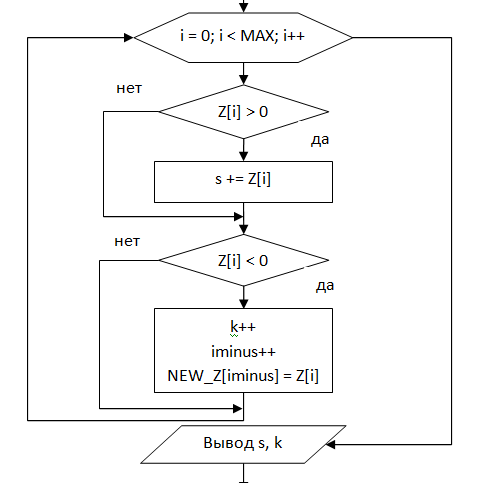 Программа на заданном языке программирования#include <stdio.h>#include <conio.h>#include <locale.h>#define MAX 15			// количество элементов массиваint main(void){	float Z[MAX];		// исходный массив дробных чисел	int i;				// счетчик циклов	float s = 0;		// сумма положительных элементов	int k = 0;			// количество отрицательных элементов	float NEW_Z[MAX];	// сформированный массив, состоящий из отр.чисел	int iminus;			// позиция отр.элемента при формировании нового массива	// руссификация всех диалогов в программе	setlocale(LC_ALL, "");	printf("Массив Z[15] нецелых элементов вводят с клавиатуры.\n");	printf("\t- найти сумму положительных элементов массива;\n");	printf("\t- найти количество отрицательных элементов массива;\n");	printf("\t- сформировать новый массив, переписав в него отрицательные числа исходного массива.\n\n");	// запрашиваем элементы массива вводом с клавиатуры	printf("Сейчас вам предстоит ввести %d вещественных чисел с клавиатуры: \n", MAX);	for(i = 0; i < MAX; i++)	{		printf("\t- введите Z[%d] элемент: ", (i + 1));		scanf("%f", &Z[i]);	}	// выводим элементы исходного массива на экран	printf("\nИсходный массив Z имеет вид:\n");	for(i = 0; i < MAX; i++)		printf("%9.3f", Z[i]);	// начинается обработка элементов массива	iminus = -1;	for(i = 0; i < MAX; i++)	{		if(Z[i] > 0)			s += Z[i];		if(Z[i] < 0)		{			k++;			iminus++;			NEW_Z[iminus] = Z[i];		}	}	// выводим результаты на экран	printf("\n\nПолученные результаты:\n");	printf("\tсумма положительных элементов: %0.3f\n", s);	printf("\tколичество отрицательных элементов: %d\n", k);	printf("\tмассив, состоящий из отрицательных элементов: ");	for(i = 0; i < k; i++)		printf("%10.3f", NEW_Z[i]);	printf("\n\nДля завершения работы программы нажмите клавишу ENTER...");	getch();	return 0;}4. Итоги работы (скрины экранов с результатами работы программы)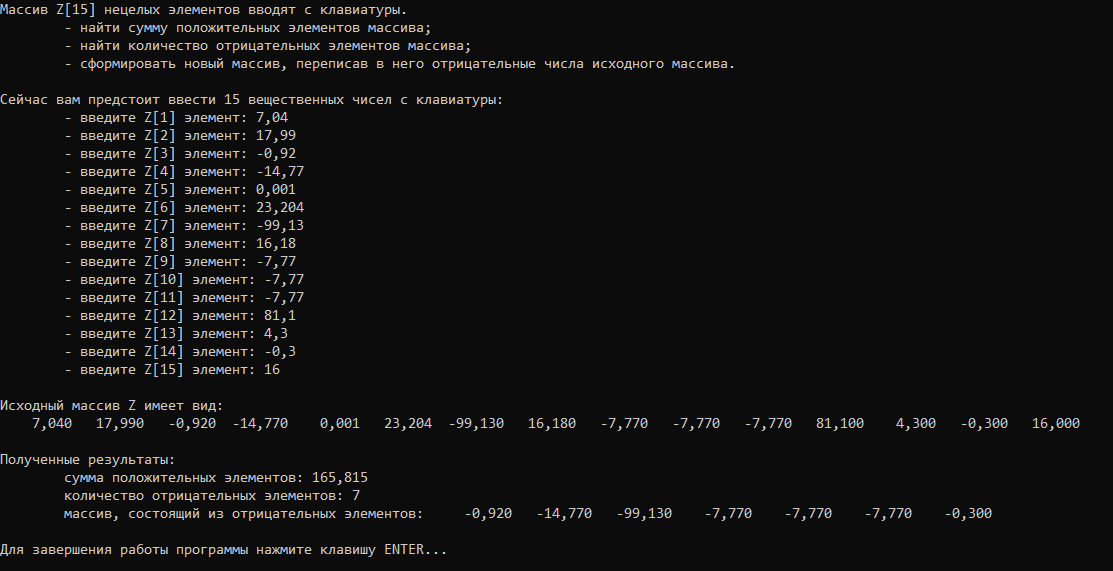 Рис. 1. Исходный массив содержит как положительные, так и отрицательные значения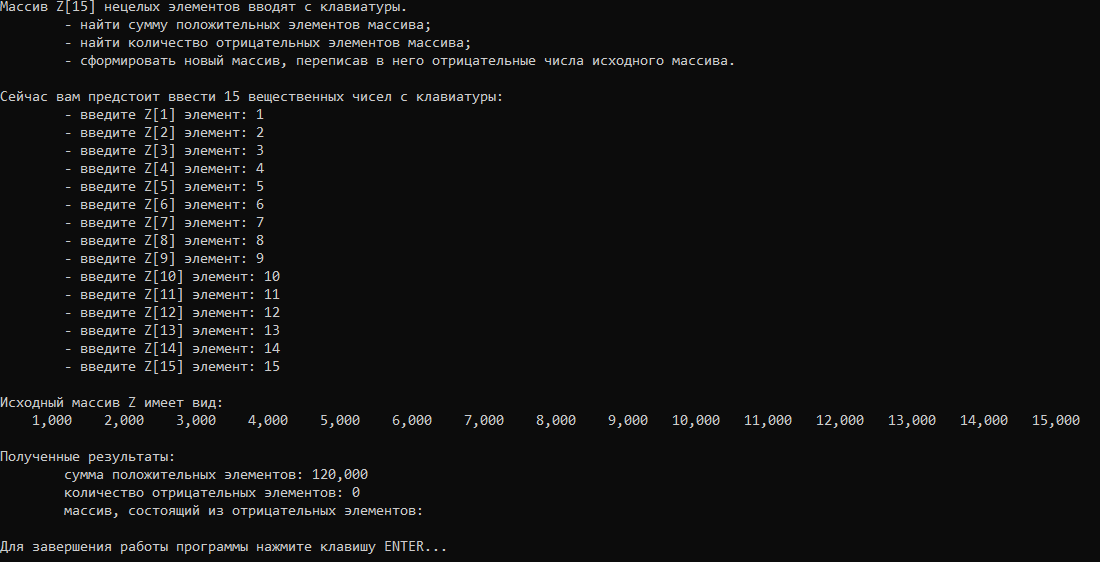 Рис. 2. Исходный массив содержит только положительные элементы